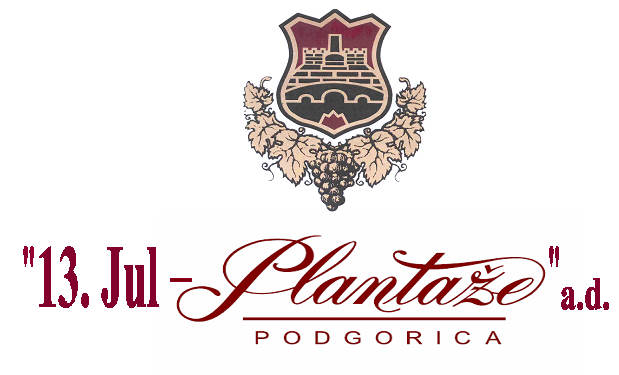 PRIJAVA ZA UČEŠĆE NA JAVNOM NADMETANJU- LICITACIJIBroj Javnog poziva: Drugi javni poziv broj 6/2024Predmet prodajePredmet prodaje su nepokretnosti u vlasništvu  „13. Jul – Plantaže“ a.d. Podgorica, koje se nalaze na području opštine Podgorice, i to:Djelovi kat. parcela br. 4149 i 4145, upisani u LN 362 KO Donja Gorica, označeni rednim brojevima na skici koja je objavljena uz ovaj javni poziv na web stranici Društva www.plantaze.com i definisani sljedećim koordinatama:1. (570 m2)                                                                                      2. ( 510 m2)6601178.140 4701423.940                                                              6601224.231 4701397.649
6601176.150 4701425.050                                                              6601224.940 4701398.720
6601176.070 4701423.250                                                              6601203.880 4701410.200
6601175.580 4701412.280                                                              6601201.999 4701408.466
6601175.050 4701400.472                                                              6601194.256 4701390.867
6601194.256 4701390.867                                                              6601216.531 4701380.7426601201.999 4701408.466
6601203.880 4701410.2003. (423 m2)                                                                                      4. (314 m2)6601244.610 4701388.860                                                              6601259.280 4701381.350
6601224.940 4701398.720                                                              6601244.610 4701388.860
6601224.231 4701397.649                                                              6601243.602 4701387.600
6601216.531 4701380.742                                                              6601236.243 4701371.782
6601236.243 4701371.782                                                              6601250.163 4701364.329
6601243.602 4701387.600                                                              6601257.617 4701377.966Prijava se podnosi za nepokretnost pod rednim brojem:  __________Podaci o podnosiocu prijave:Prezime, ime, ime jednog roditelja/ naziv pravnog lica: ______________________________Adresa stanovanja/ sjedište firme:   ______________________________________________Jedinstveni matični broj/PIB:   __________________________________________________Broj telefona:  _______________________________________________________________Mail adresa: _________________________________________________________________Broj lične karte/pasoš :_________________________________________________________Svojeručni potpis/potpis ovlašćenog lica: __________________________________________Na javnom nadmetanju učestvuje:u svoje imeu ime lica ( priožiti ovjereno punomoćje)Broj računa za slučaj povraćaja depozita: _________________, kod ___________banke.Popunjavanje podataka za zastupnika:Ime i prezime zastupnika/punomoćnika:  _______________________________________Adresa stanovanja:  ________________________________________________________JMBG: _________________________________________________________________Potpis: __________________________________________________________________Ovim putem izjavljujem da u potpunosti prihvatam sve uslove iz Drugog  javnog poziva broj 6/2024, za prijavu na javnu licitaciju za prodaju nepokretnosti.                     Svojeručni potpis/potpis ovlašćenog lica : ________________________Prilog:Fotokopija lične karte ili pasoša Izvod iz CRPS-a za pravno liceDokaz o uplati depozita/bankarska garancijaOvjereno punomoćje za zastupanjeNapomena:Primjerak prijave koji vam je vraćen ponesite sa sobom na dan licitacije, u svrhu evidentiranja učesnika.